e-Safety Label (e-Güvenlik) Okul Eylem PlanıAMAÇ: Erzincan Mesleki ve Teknik Anadolu Lisesi, e-güvenlik çalışmaları ile internet, akıllı tahta, bilgisayar, diz üstü bilgisayar ve cep telefonlarını kullanırken; öğrencilerin, velilerin ve öğretmenlerin korunmasını amaç edinmiştir.  İnternetin ve teknolojinin yaşamın önemli bir parçası olması sebebiyle, herkes, riskleri yönetme ve strateji geliştirme yöntemlerinin öğrenilmesi konusunda bilinçlendirilmelidir. 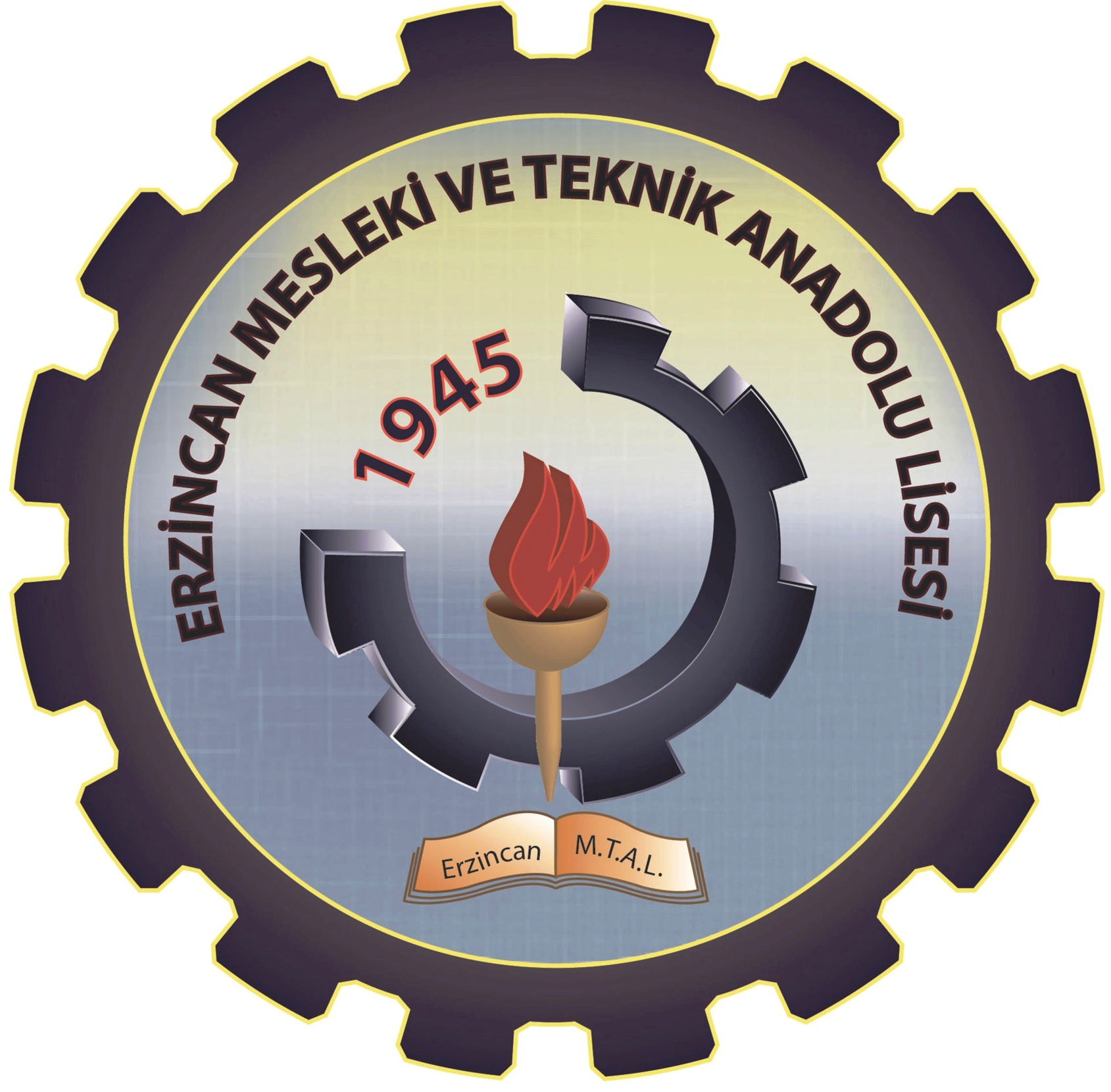  Politikamız, yöneticiler, öğretmenler, veliler, tüm personel ve öğrenciler için hazırlanmış olup, internet erişimi ve bilgi iletişim cihazlarının kullanımı için geçerlidir.SORUMLULUKLAR:  E-güvenlik politikalarının gelişmesine katkıda bulunmak.  Olumlu öğrenme aşamasında mesleki gelişim için sorumluluk almak.  Okulu ve içerisindekileri korumak için e-güvenlik konusunda sorumluluk almak.  Teknolojiyi güvenli ve sorumlu kullanmak.  Zarar görülmesi durumunda tehlikeyi gözlemleyip ilgili birimlere iletmek.OKUL WEB SİTESİ:  Erzincan Mesleki ve Teknik Anadolu Lisesi olarak web sitemizde okulumuzun adres, telefon, fax ve e posta adres bilgileri bulunmaktadır.  Sitemizde yayınlanan tüm içerikler okul müdürümüzün onayından geçtikten sonra bilgi işlem birimi tarafından siteye konulmaktadır.  Okulumuzun web sitesi bilgi işlem birimimizin sorumluluğunda olup güçlü güvenlik önlemleri alınmış durumdadır.  Öğrenci çalışmaları velilerinin izinleriyle yayınlanmaktadır.	E GÜVENLİK MÜFREDATIMIZ HAKKINDA ALINAN KARARLAR1. Rehberlik derslerinde güvenli internet kullanımı ile ilgili kazanımlar eklenmesine ,
• İnternetin bilinçli kullanımı ile ilgili konuların tespitinin Okulumuz Bilişim Teknolojileri ders öğretmeni Aycan PEKER tarafından tespit edilerek diğer zümrelerle işbirliği halinde müfredata yerleştirilmesi sağlanmalıdır.
2. Çocuklarda bilinçli ve güvenli internet kullanımına dair bilgi, beceri ve tutumların geliştirilmesi  için seminerler düzenlenmesine, karar verilmiştir.
• Okulumuzda güvenli internet ağı mevcuttur.
• Okulumuzda elektromanyetik kirliliğe ve internet güvenliğine önem verilmektedir.ÇOCUK VE ERGENLERE YÖNELİK e GÜVENLİK ÖNLEMLERİ1.Aileye yönelik çocuk ve ergenlere denetimli, sınırlı ve amaçlı kullanım sağlayabilmeleri ile ilgili bilinçlendirme çalışmalarına devam edilmesine,2. İnternetin güvenli kullanımı ile ilgili paketlerin tanıtım ve yaygınlaşmasını sağlamak için projeler yapılmasına ,3.Evlerde limitli internet kullanımını teşvik etmek için velilere ve ebeveynlere rehberlik yapılmaya devam edilmesine,4.Kullanım farkındalığına yönelik uygulamalar geliştirmek için derslerde bu konuya öncelik verilmesine,5.Ebeveynleri denetim yolları ve teknolojik imkânları ile ilgili bilinçlendirmek ve gerekli uygulamaları geliştirmek ve yaygınlaştırmak için üniversiteden akademisyenlerden yardım alınmasına, karar verilmiştir.E-GÜVENLİK POLİTİKAMIZ
Digital teknolojiler okul çağı çocukları için de olağanüstü imkanlar ve fırsatlar sunuyor. Çocuklar da internet ortamının sağladıklarıyla bilgiye, eğlenceli oyunlara ve benzeri etkinliklere kolayca ve hızlıca erişim sağlayabiliyorlar. Ancak, digital teknolojilerin sağladığı bu harika imkanların yanında, çocuğun zihinsel, ruhsal ve fiziksel saldırılarla, tuzaklarla karşılaşması tehlikesinin varlığı da hafife alınamaz bir gerçekliktir. Örnek vermek gerekirse internet ortamındaki bir çocuğun istem dışı da olsa karşısına çıkan bir reklamı izleme yoluyla ya da arama motoruna bilerek-bilmeyerek yazacağı yanlış bir kelime sebebiyle pornografik bir siteye girmesi mümkündür ya da çocuğun merakını kışkırtan bir görsel onu zihinsel, duygusal ya da fiziksel olarak tehlikeye düşürecek ortamlara sürükleyebilir. Gün geçmiyor ki, bazı online oyunlar sebebiyle ebeveynleri korkutan, endişeye ve dehşete düşüren, ruhsal ya da fiziksel olarak mağdur olmuş bir çocukla ilgili bir haber duymamış olalım!

Yukarıda kısaca söz edilmiş olan tehlikelerden çocuğu korumanın en emin yolu, onu internet ortamından tamamen uzak tutmaktır. Ancak çok hızlı gelişen digital teknolojiler sebebiyle ve ne yazık ki, çocuğu internet ortamından tamamen uzak tutmak mümkün olmamakta, tamamen yasaklamak sorunu çözmemektedir. Kaldı ki çevresel etkenler ve ebeveyn tutumları sebebiyle internet ortamlarını tamamen yasaklamak ve erişimi engellemek imkansız bir hal almıştır. Bu sebeple çocuğu internet ortamının oluşturduğu tehlikelerden korumak için tamamen yasaklamaya çalışmaktan daha etkili tedbirler bulmak zorunluluğu vardır.                 

Öncelikle ifade etmek gerekir ki, digital teknolojilerin sahip olduğu imkanlar sebebiyle alınabilecek hiç tedbir çocuğu yukarıda sözü edilen tehlikelerden yüzde yüz oranında koruyamayacaktır. Dolayısıyla söz konusu tehlikelerden kendisini koruması için çocuğa bilgi, bilinç ve davranış kazandırmaktan, bu hedef için çaba harcamaktan daha etkili bir yol kalmamaktadır.

Bu gerçekler sebebiyle, okul politikası olarak öğrencilerimizi internet ortamlarının tehlikelerinden ve zararlarından koruyabilmek için ısrarlı ve kararlı bir şekilde uygulamalar gerçekleştirir ve gerekli uygulanabilir yasaklar getiririz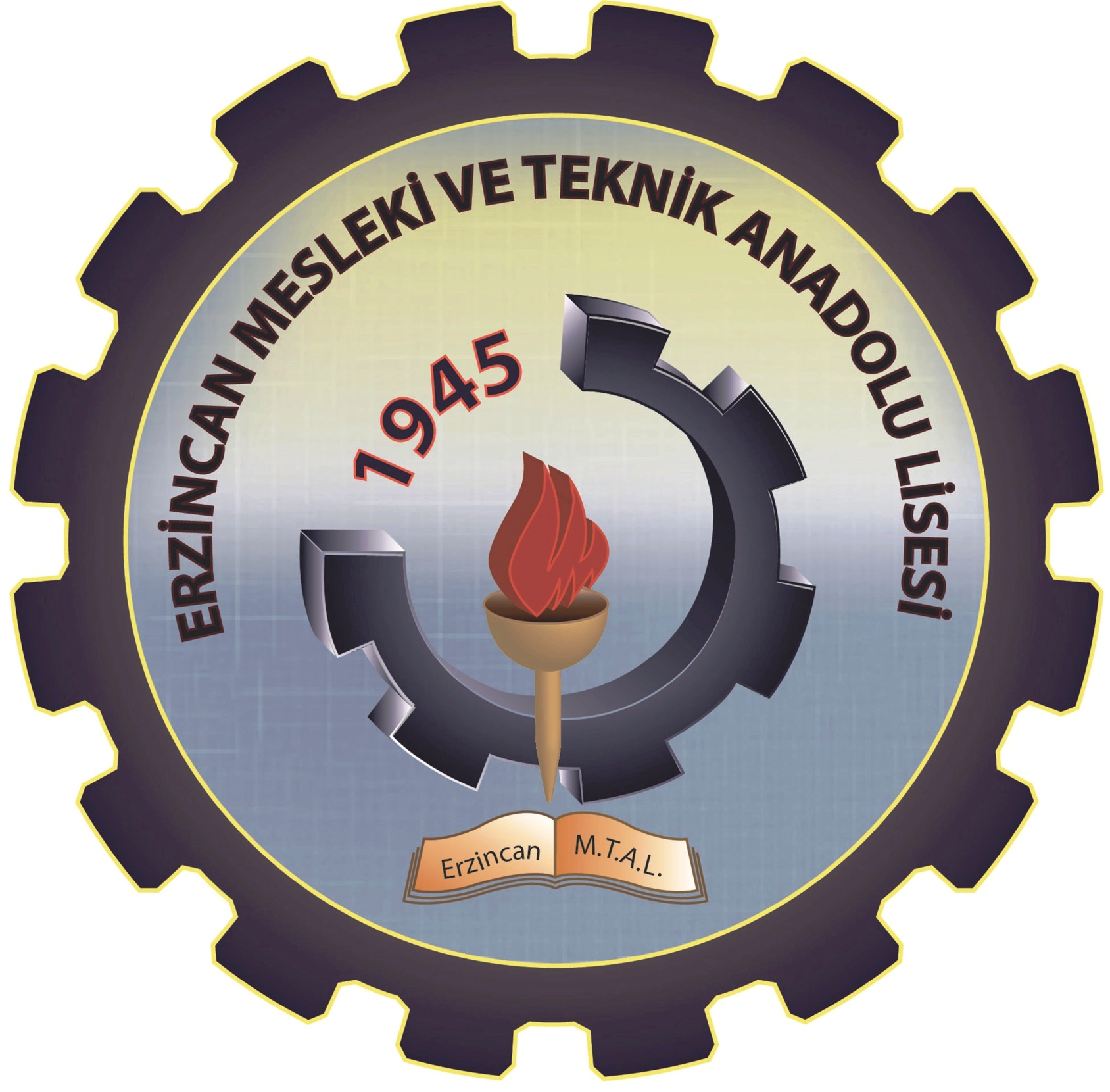 CEP TELEFONU veya KAYDEDİCİ CİHAZLARIN KULLANIMI1. Çalışanlar (öğretmen, idareci, personel vb) kişisel cep telefonlarını ders saatlerinde sessize alarak ya da kapatarak görevlerine devam etmelidir.
2. Öğrenciler okula getirdikleri cep telefonlarını okul çıkışına kadar  kapalı bir şekilde tutmak  zorundadırlar. Sınıfta herhangi bir öğrencinin cep telefonu kullanması yasaktır.
3. Sınıf ortamında ve okul binası içinde cep telefonu bulundurma yasağını ihlal eden öğrencinin birinci ihlalde bir hafta, ikinci ihlalde iki hafta üçüncü ihlalde dönem boyunca cep telefonuna okul idaresi tarafından (süre bitiminde iade edilmek üzere) el konulur. Kural ihlali durumunda uygulanacak bu yaptırımı öğrenci velisinin de desteklemesi için, eğitim öğretim yılı başında (ya da öğrencinin kaydı esnasında) yapılan yazılı sözleşme ile velinin kabulü sağlanır ve imzası alınır.
4. Okul sınırları içerisinde herhangi bir öğrencinin Wi-Fi bağlantısına erişmesine izin verilmez. Diğer ifadeyle öğrencinin herhangi bir yolla şifreyi elde edip kablosuz ağ bağlantısına bağlanması yasaktır. Bu yasağı ihlal ettiği tespit edilen öğrencinin cep telefonuna bir hafta için el konulur.
5. Okul ve derslik sınırları içerisinde öğrenci tarafından cep telefonu sadece ders  etkinliği uygulamaları esnasında, öğretmenin kontrolü altında ve ders aracı olarak kullanılabilir. Bu amacın dışındaki kullanımlara izin verilmez.
6. Öğrenci cep telefon numarasının, öğrenci velisinin izin verdiği kişiler dışındakiler tarafından öğrenilmesine izin verilmez.
7. Velilerle her yıl, eğitim öğretim yılı başında yapılan toplantıda cep telefonu kullanımı konusunda bilgi verilir.
8. Öğretmenlerle (eğitim öğretim başında, ortasında ve sonunda olmak üzere) yılda üç kez yapılan öğretmenler genel kurulunda okul güvenliği ve dolayısıyla cep telefonu politikası hakkında değerlendirme amaçlı tartışmalar yapılır.
9. Okul idaresi tarafından görevli kılınanlar haricindeki kişiler tarafından ve öğrenci velilerinin bilmek istedikleri etkinlik ve programlar dışındaki zamanlarda, okul ve okul bahçesi sınırları içerisinde fotoğraf ve video çekimi yapılamaz. Bu yasak bir öğrencinin diğer bir öğrencinin fotoğraf ve videosunu çekmek istemesi durumunda da geçerlidir.
10. Okul idaresi tarafından görevlendirilen kişilerin çektiği fotoğraf ve videolar ancak Okulun resmi web adresinde ve sanal ortamlarında, ilgili öğrenci velisinin talep ve yazılı onayı ile yayınlanabilir. Öğrencisi için onay vermeyen velinin öğrencisi ile ilgili fotoğraf ve videolar yayınlanmaz.
11. Velisi tarafından fotoğraf ve video görüntülerinin çekilip yayınlanmasına onay verilmeyen öğrencilerin, çekim esnasında psikolojik baskı yaşamaması için tedbirler alınır.
12. Okul görevlileri tarafından yayınlanan resim ve videolarda öğrencilerin kişisel bilgilerine kesinlikle yer verilmez. Öğrenciler, bir video konferans araması veya mesajı hazırlamadan veya cevaplamadan önce bir öğretmenin iznini isteyecektir. Video konferans, öğrencilerin yaşı ve yeteneği için uygun bir şekilde denetlenmektedir. (okullar bunun nasıl uygulanacağını ve başarılacağını listelemelidir) Veliler ve bakıcıların rızası, çocuklar video konferans faaliyetlerine katılmadan önce edinilecektir. Video konferans, sağlam bir risk değerlendirmesini takiben, resmi ve onaylanmış iletişim kanalları vasıtasıyla gerçekleşecektir. Sadece ana yöneticilere video konferans yönetim alanlarına veya uzaktan kumanda sayfalarına erişim hakkı verilmektedir.
13.Eğitimli video konferans servisleri için oturum açma ve şifre bilgileri yalnızca personele verilir.
14.Online dersler kapalı bir sistem üzerinden yalnızca okula kayıtlı öğrenciler ile yapılabilir.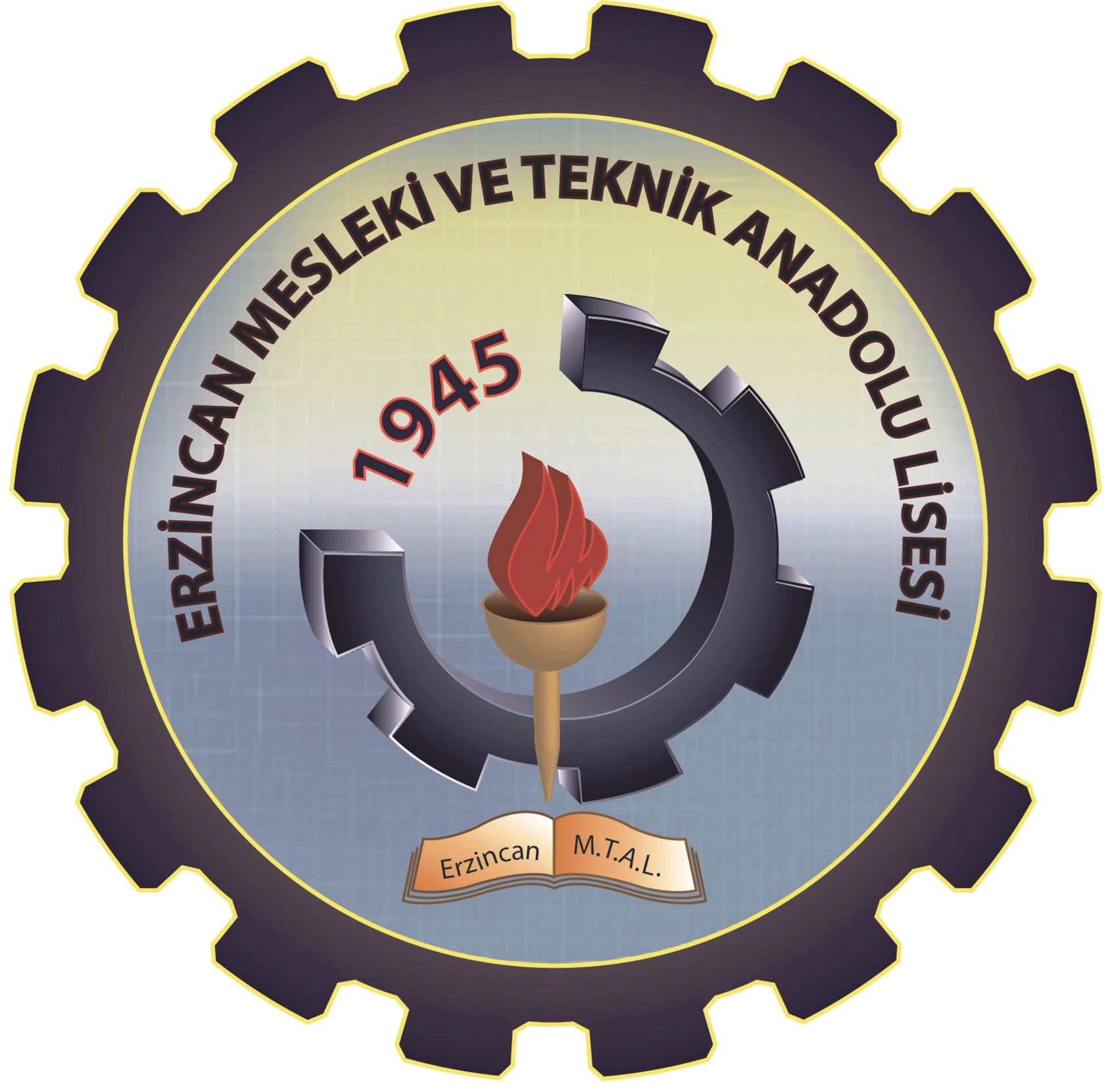 OKUL PERSONELİNE YÖNELİK GÜVENLİK ÖNLEMLERİ
1.Okul sistemlerini ve cihazlarını kullanırken takdir yetkisi ve profesyonel davranış gereklidir. Personelin tüm üyelerine, profesyonel ve kişisel olarak, güvenli ve sorumlu İnternet kullanımı konusunda güncel ve uygun personel eğitimi, düzenli (en az yıllık) temelde çeşitli şekillerde sağlanmasına,
2.Çalışanların hepsi, çevrimiçi davranışlarının okuldaki rolü ve itibarını etkileyebileceğinin farkına varacaktır. Mesleği veya kurumu  tehlikeli durumuna düşürdüğü veya mesleki yeteneklerine güvenini kaybetmiş bir şeyin bulunduğu düşünülürse, hukuk, disiplin veya hukuki önlemler alınabileceğinin tebliğ edilmesine.
3.Okul  çalışanların öğrencilerin yaşlarına ve yeteneklerine göre kullanması gereken yararlı çevrimiçi araçları kontrol etmelidir. Sınıflardaki akıllı tahtaların teneffüslerde açık kalmamasına dikkat etmelidirler. Çocukların internetin ve dijital teknolojinin güvenilir ve sorumlu kullanıcıları olabilmesi için ana-babanın / bakıcıların oynayacakları önemli bir role sahip olduklarını kabul eder.
4. Ayrıca personel, veli ve öğrencilere yukarıdaki web adresleri tanıtılmış olup, buralardaki eğitici ebeveyn ve öğrenci bilgilendirici vidoları sunuları izlenmiştir. Okumuzda çeşitli web2 araçları kullanılarak sunular hazırlanmış panolar ailelerle birlikte hazırlanmıştır. 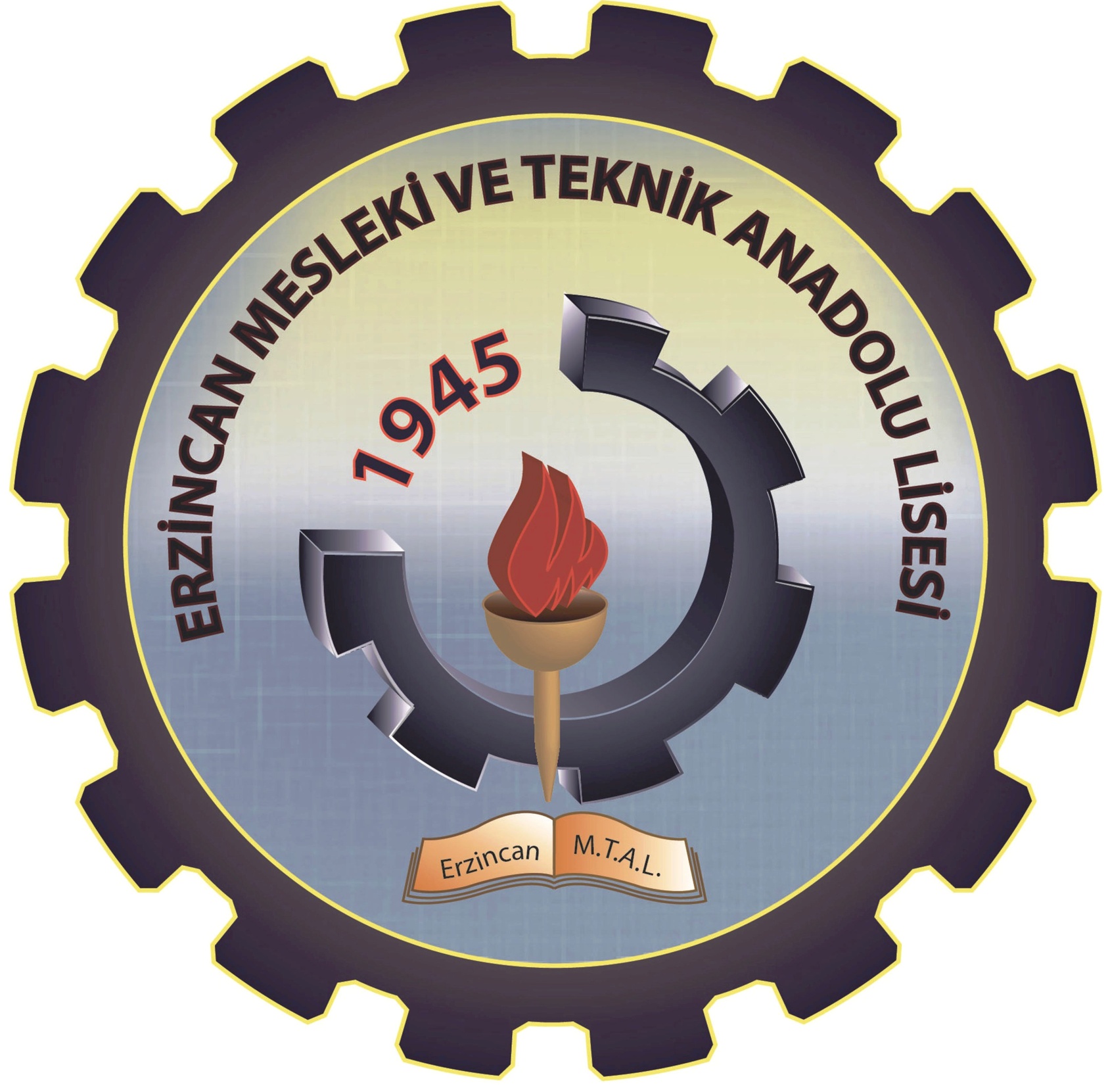 “Daha Güvenli İnternet Merkezi (gim.org.tr)Safer Internet Center´ın resmi sayfası (https://ec.europa.eu/info/index_en)Güvenli Web (guvenliweb.org.tr) – çevrimiçi güvenlik konuları için farkındalık portalı.Güvenli Çocuk (guvenlicocuk.org.tr) – 13 yaşından küçük çocuklar için oyun ve eğlence portalı.Ihbar Web (ihbarweb.org.tr) – yasadışı içerik için telefon hattı.İnternet BTK (internet.btk.gov.tr) – İnternet ve BT yasası konusunda farkındalık portalı.”